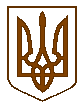 КНЯЖИЦЬКА  СІЛЬСЬКА  РАДАКИЄВО-СВЯТОШИНСЬКОГО РАЙОНУ КИЇВСЬКОЇ ОБЛАСТІДЕВ'ЯТА    СЕСІЯ СЬОМОГО СКЛИКАННЯПРОТОКОЛ  № 9Село  Княжичі                                                                		17 листопада   2016 року На  аркушах__________                                         ______________________зберігати  постійноКНЯЖИЦЬКА  СІЛЬСЬКА  РАДАКИЄВО-СВЯТОШИНСЬКОГО РАЙОНУ КИЇВСЬКОЇ ОБЛАСТІДЕВ'ЯТА  СЕСІЯ СЬОМОГО СКЛИКАННЯВід  17 листопада   2016 року                   					с. Княжичі                                                                        Приміщення  Княжицької                         				 сільської ради                                                                        Початок  о  18.00  год                                                                        Присутні  депутати –   10    чоловікПРИСУТНІ :Шинкаренко Олена Олександрівна – сільський головаАнахатунян Катерина Вікторівна – секретар сільської ради Бортніцька Ольга Миколаївна – депутат сільської радиДудич Любов Юріївна – депутат сільської ради Гребенюк Людмила Василівна – депутат сільської радиБулах Ніна Василівна – депутат сільської радиМельник Сергій Петрович – депутат сільської радиБондаренко Володимир Олександрович депутат сільської ради Мариненко Любов Вікторівна – депутат сільської ради Савицький Олександр Іванович – депутат сільської радиПалій Юлія Петрівна – депутат сільської ради Члени виконкому, присутні, запрошеніКлепацький Микола Миколайович – член виконавчого комітетуПертусенко Світлана Петрівна – член виконавчого комітету, головний бухгалтер Княжицької сільської радиСєніна Оксана Петрівна – член виконавчого комітету, директор Княжицької ЗОШМихайлець Людмила Василівна – викладач Княжицької ЗОШМотузинська Карина Сергіївна – головний бухгалтер ДНЗ «КняжичанкаТесленко Анатолій Олександрович – житель с. ЖорнівкаКенрановська Валентина – жителька с. ЖорнівкаОлександр – юристАнастасія – «Долина двох рік»Шопулко Оксана Євгенівна – завідуюча ДНЗ «Княжичанка»Сова Роман Михайлович – член викового комітету ПОРЯДОК  ДЕННИЙ:Про внесення змін до бюджету Княжицької сільської ради на 2016 рік.Доповідає – головний бухгалтер Петрусенко С.П.Про розгляд листів Шпитьківської сільської ради, Гореницької сільської ради  щодо виконання Закону України «Про добровільне об’єднання територіальних громад»Доповідає – сільський голова О.О. ШинкаренкоПро розгляд заяви Тесленка А.О. щодо енергозбереження.Доповідає – сільський голова О.О. ШинкаренкоПро розгляд листа  Києво-Святошинської РДА №07-27/3278 від 31.10.2016 року  щодо забезпечення територіального центру соціального обслуговування на базі Жорнівської АЗПСМ.Доповідає – сільський голова О.О. ШинкаренкоПро розгляд проекту «Долина двох рік». Доповідає – сільський голова О.О. ШинкаренкоПро надання дозволу на розробку проекту землеустрою щодо відведення земельної  ділянки у власність для ведення особистого селянського господарствав с.Княжичі гр.Дудич Світлані Леонтіївні7. Про надання дозволу на розробку проекту землеустрою щодо відведення земельної  ділянки у власність для ведення особистого селянського господарства в с.Княжичі гр.Терещенку Валерію Миколайовичу.8. Про надання дозволу на розробку проекту землеустрою щодо відведення земельної  ділянки у власність для ведення особистого селянського господарства в с.Княжичі гр.Козленку Андрію Володимировичу.Про надання дозволу на розробку проекту землеустрою щодо відведення земельної  ділянки у власність для будівництва та обслуговування житлового будинку, госп.будівель і споруд в с.Княжичі по вул.Ватутіна,8 гр.Бодні Анатолію Миколайовичу.Про надання дозволу на розробку проекту землеустрою щодо відведення земельної  ділянки у власність для ведення особистого селянського господарствав с.Жорнівка по вул.Ірпінська,3 гр.Коваленко Ользі Миколаївні.11. Про надання дозволу на розробку проекту землеустрою щодо відведення земельної  ділянки у власність для будівництва та обслуговування житлового будинку, госп.будівель і споруд в с.Жорнівка по вул.Шляхова,4 гр.Савенковій Вірі Олександрівні.12. Про надання дозволу на розробку проекту землеустрою щодо відведення земельної  ділянки у власність для ведення особистого селянського господарства в с.Жорнівка по вул.Шляхова,4  гр.Савенковій Вірі Олександрівні.Про надання дозволу на розробку проекту землеустрою щодо відведення земельної  ділянки у власність для будівництва та обслуговування житлового будинку, госп.будівель і споруд в с.Жорнівка по вул.Садова,35 гр.Бортніченку Олексію Федоровичу.Про надання дозволу на розробку проекту землеустрою щодо відведення земельної  ділянки у власність для ведення особистого селянського господарства в с.Жорнівка по вул.Садова,35  гр.Бортніченку Олексію Федоровичу.Про надання дозволу на розробку проекту землеустрою щодо відведення земельної  ділянки у власність для ведення особистого селянського господарства в с.Княжичі гр.Гудим Анастасії Сергіївні.Про надання дозволу на розробку проекту землеустрою щодо відведення земельної  ділянки у власність для ведення особистого селянського господарства в с.Жорнівка по вул.Лесі Українки,15  гр.Гудим Сергію Петровичу.Про надання дозволу на розробку проекту землеустрою щодо відведення земельної  ділянки у власність для будівництва та обслуговування житлового будинку, госп.будівель і споруд в с.Жорнівка по вул.Лесі Українки,15  гр.Гудим Надії Григорівні.Про надання дозволу на розробку проекту землеустрою щодо відведення земельної  ділянки у власність для ведення особистого селянського господарства в с.Княжичі гр.Дмитрук Ірені Михайлівні.Про надання дозволу на розробку проекту землеустрою щодо відведення земельної  ділянки у власність для будівництва та обслуговування житлового будинку, госп.будівель і споруд в с.Княжичі по вул.Воздвиженськка,63 гр.Бондаренко Олександрі Павлівні.Про надання дозволу на розробку проекту землеустрою щодо відведення земельної  ділянки у власність для ведення особистого селянського господарства в с.Княжичі по вул.Воздвиженська,63 гр.Бондаренко Олександрі Павлівні.Про надання дозволу на розробку проекту землеустрою щодо відведення земельної  ділянки у власність для будівництва та обслуговування житлового будинку, госп.будівель і споруд в с.Княжичі по вул.Ватутіна,4 гр.Рубаніку Миколі Івановичу.Про надання дозволу на розробку проекту землеустрою щодо відведення земельної  ділянки у власність для ведення особистого селянського господарства в с.Жорнівка  по вул.Польова,24 гр.Нагорній Людмилі Яківні.Про надання дозволу на розробку проекту землеустрою щодо відведення земельної  ділянки у власність для будівництва та обслуговування житлового будинку, госп.будівель і споруд в с.Княжичі по вул.Набережна,15 гр.Німченку Миколі Васильовичу.Про надання дозволу на розробку проекту землеустрою щодо відведення земельної  ділянки у власність для ведення особистого селянського господарства в с.Княжичі, Мойсеєнку Анатолію Миколайовичу. Про надання дозволу на розробку проекту землеустрою щодо відведення земельної  ділянки у власність для будівництва та обслуговування житлового будинку, госп.будівель і споруд в с.Жорнівка по вул.Польова,24 гр.Коваленко Ірині Яківні.Про затвердження проекту землеустрою щодо відведення у власність земельної ділянки для ведення особистого селянського господарства гр.Черноус Костянтину Миколайовичу  в с.Княжичі Києво-Святошинського району Київської област.іПро затвердження проекту землеустрою щодо відведення у власність земельної ділянки для ведення особистого селянського господарства гр.Романченку Олександру Петровичу  в с.Княжичі Києво-Святошинського району Київської області.Про затвердження проекту землеустрою щодо відведення у власність двох земельних ділянок для ведення особистого селянського господарства гр.Вернигорі Парасковії Дмитрівні  в с.Княжичі по вул.Шевченка,76 Києво-Святошинського району Київської області.Про затвердження проекту землеустрою щодо відведення у власність земельної ділянки для ведення особистого селянського господарства гр.Данильчук Валентині Григорівні  в с.Княжичі  Києво-Святошинського району Київської області.Про затвердження проекту землеустрою щодо відведення у власність земельної ділянки для ведення особистого селянського господарства гр.Бондаренко Людмилі Миколаївні  в с.Княжичі  Києво-Святошинського району Київської області.Про затвердження проекту землеустрою щодо відведення у власність земельної ділянки для ведення особистого селянського господарства гр.Сусло Вікторії Анатоліївні  в с.Княжичі  Києво-Святошинського району Київської області.Про затвердження проекту землеустрою щодо відведення у власність земельної ділянки для будівництва та обслуговування житлового будинку, госп.будівель і споруд гр.Рябоконь Ірині Олександрівні в с.Княжичі по вул.Південна,10 Києво-Святошинського району Київської області.Про затвердження проекту землеустрою щодо відведення у власність земельної ділянки для ведення особистого селянського господарства гр.Приходько Інні Павлівні  в с.Княжичі по вул.Шевченка Києво-Святошинського району Київської області.Про затвердження проекту землеустрою щодо відведення у власність земельної ділянки для ведення особистого селянського господарства гр.Стеценко Олені Павлівні  в с.Жорнівка по вул.Садова,28-б Києво-Святошинського району Київської області.Про затвердження проекту землеустрою щодо відведення у спільну сумісну власність земельної ділянки для будівництва та обслуговування житлового будинку, госп.будівель і споруд гр.Цудіновичу Станіславу Борисовичу та гр.Трофименко Людмилі Борисівні в с.Княжичі по вул.Воздвиженська,58  Києво-Святошинського району Київської області.Про затвердження проекту землеустрою щодо відведення у спільну сумісну власність земельної ділянки для будівництва та обслуговування житлового будинку, госп.будівель і споруд гр.Лемішенку Володимиру Сельвестровичу та гр.Лемішенку Миколі Володимировичу в с.Жорнівка по вул.Лісна,22 Києво-Святошинського району Київської області.Про затвердження проекту землеустрою щодо відведення у власність земельної ділянки для будівництва та обслуговування житлового будинку, госп.будівель і споруд гр.Тимошенку Олексію Миколайовичу в с.Княжичі по вул.Південна,15 Києво-Святошинського району Київської області.Про затвердження проекту землеустрою щодо відведення у власність земельної ділянки для ведення особистого селянського господарства гр.Бодні Анатолію Миколайовичу  в с.Княжичі Києво-Святошинського району Київської області.Про затвердження проекту землеустрою щодо відведення у власність земельної ділянки для будівництва та обслуговування житлового будинку, госп.будівель і споруд гр.Бабаку Миколі Михайловичу в с.Княжичі по вул.Кільцева,22 Києво-Святошинського району Київської області.Сільський голова						О.О. ШинкаренкоКНЯЖИЦЬКА  СІЛЬСЬКА  РАДАКИЄВО-СВЯТОШИНСЬКОГО РАЙОНУ КИЇВСЬКОЇ ОБЛАСТІДЕВ’ЯТА  СЕСІЯ СЬОМОГО СКЛИКАННЯ РІШЕННЯ                              Від 17  листопада  2016 року                                                                           № _51село КняжичіПро внесення змін до бюджету Княжицької сільської ради на 2016 рікЗаслухавши інформацію  головного бухгалтера Петрусенко Світлани Петрівни про необхідність внесення змін до бюджету Княжицької сільської ради, відповідно до рішення сесії районної ради від 11.11.2016 року № 185-14-VII «Про внесення змін до рішення  «Про районний бюджет Києво-Святошинського району на 2016 рік», листа управління фінансів від 14.11.2016 року № 04-10/509 «Про надання міжбюджетних трансфертів на 2016 рік», керуючись Законом України «Про місцеве самоврядування в Україні», Бюджетним кодексом України, сесія сільської радиВИРІШИЛА:     Враховуючи офіційний висновок , зменшити дохідну частину загального фонду сільського бюджету на 128 940 грн, а саме:ККД 13010200 – 60 000 грн;ККД 14040000 – 10 000 грн;ККД 18010100  - 500 грн;ККД 18010200 – 500 грн;ККД 18010300 – 500 грн;ККД 18010400 – 400 грн;ККД 18010500 – 20 000 грн;ККД 18010600 – 1 000 грн;ККД 18010700 – 4 000 грн;ККД 18010900 – 600 грн;ККД 18011100 – 4 000 грн;ККД 180500300 – 300 грн;ККД 18050400 – 8 000 грн;ККД 18050500 – 19 000 грн;ККД 22090100 – 140 грн;         Всього – 128 940 грн                                    Внести зміни до дохідної частини загального фонду сільського бюджету по КДК 41020900 «Інші додаткові дотації» збільшивши на 255 000 грн. Внести зміни до видаткової частини загального фонду сільського бюджету  збільшивши на 255 000 грн. (в т.ч. за рахунок залишку коштів загального фонду сільського бюджету станом на 01.01.2016 року на 128 940 грн.),  а саме:Внести зміни до додатку 1, 3, 4, 5 до рішення Княжицької сільської ради «Про Княжицький бюджет на 2016 рік». Внести зміни до Програми соціально-економічного  та культурного розвитку території Княжицької сільської ради на 2016 рік:- Забезпечити функціонування водонапірної башні в.с.Княжичі, наданням коштів в сумі 50 тис. грн. КГП «Княжичі»;- Провести роботи по обрізанню особливо небезпечних дерев в селах Жорнівка та Княжичі на суму 127 тис.грн;- Закінчити ремонт паркану в ДНЗ (ясла-садочок)»Княжичанка» на суму 195 тис.грн.;- Придбати спеціалізований комунальний транспорт для вивезення сміття на суму 190 тис.грн.;-  Провести ремонт приміщення Княжицької сільської ради на суму 40 тис.грн.11.  Контроль за виконанням даного рішення покласти на депутата сільської ради Руденко А.В.Сільський голова                                                           О.О.ШинкаренкоКНЯЖИЦЬКА  СІЛЬСЬКА  РАДАКИЄВО-СВЯТОШИНСЬКОГО РАЙОНУ КИЇВСЬКОЇ ОБЛАСТІДЕВ'ЯТА СЕСІЯ СЬОМОГО СКЛИКАННЯВід  17 листопада  2016 року                                                                           № 52село КняжичіПро розгляд листів Шпитьківської, Гореницької сільських рад щодо виконання Закону України «Про добровільне об'єднання територіальних громад»Розглянувши листи Гореницької сільської ради та Шпитьківської сільської ради щодо пропозицій ініціювання добровільного об'єднання територіальних громад» та заслухавши інформацію сільського голови, виступи депутатів Княжицької сільської ради  керуючись Законом України «Про місцеве самоврядування в Україні», сесія сільської радиВИРІШИЛА:                                          Пропозицію  Шпитьківської сільської ради 	щодо пропозиції добровільного об'єднання територіальних громад – відхилити. Лист Гореницької сільської ради прийняти до відому.  Контроль за виконання даного рішення покласти на комісію по законності та правопорядку.  Сільський голова                                                           О.О.ШинкаренкоКНЯЖИЦЬКА  СІЛЬСЬКА  РАДАКИЄВО-СВЯТОШИНСЬКОГО РАЙОНУ КИЇВСЬКОЇ ОБЛАСТІДЕВ'ЯТА СЕСІЯ СЬОМОГО СКЛИКАННЯВід  17 листопада  2016 року                                                                           № 53село КняжичіПро розгляд заяви Тесленка А.О. щодо енергозбереженняРозглянувши заяву Тесленка Анатолія Олександровича щодо користування електроенергією за рахунок природних ресурсів  та заслухавши інформацію сільського голови, виступи депутатів Княжицької сільської ради  керуючись Законом України «Про місцеве самоврядування в Україні», сесія сільської радиВИРІШИЛА:                                         Заяву Тесленка А.О. розглянути та прийняти до відому.В разі надходження пропозицій по даному питанні подати на комісію по будівництву, благоустрою та екології.Сільський голова                                                           О.О.ШинкаренкоКНЯЖИЦЬКА  СІЛЬСЬКА  РАДАКИЄВО-СВЯТОШИНСЬКОГО РАЙОНУ КИЇВСЬКОЇ ОБЛАСТІДЕВ'ЯТА СЕСІЯ СЬОМОГО СКЛИКАННЯВід  17 листопада  2016 року                                                                           № 54село КняжичіПро розгляд листа Києво-Святошинської РДА від 31.10.2016 року за №07-27/3278 «Про передачу приміщення для стаціонарного відділення»  Розглянувши лист Києво-Святошинської РДА від 31.10.2016 року за №07-27/3278 «Про передачу приміщення для стаціонарного відділення»  та заслухавши інформацію сільського голови, виступи депутатів Княжицької сільської ради, з метою подальшого розвитку мережі територіального центру соціального обслуговування (надання соціальних послуг),  керуючись Законом України «Про місцеве самоврядування в Україні», сесія сільської радиВИРІШИЛА:                                         Лист Києво-Святошинської РДА від 31.10.2016 року за №07-27/3278 «Про передачу приміщення для стаціонарного відділення»  прийняти до відому.Погодити передачу частини приміщення Жорнівської амбулаторії загальної практики – сімейної медицини в оперативне управління для відкриття мережі територіального центру соціального обслуговування, відділення стаціонарного догляду для постійного або тимчасового проживання. Контроль за виконанням даного рішення покласти на комісію по законності та правопорядку. Сільський голова                                                           О.О.ШинкаренкоКНЯЖИЦЬКА  СІЛЬСЬКА  РАДАКИЄВО-СВЯТОШИНСЬКОГО РАЙОНУ КИЇВСЬКОЇ ОБЛАСТІДЕВ'ЯТА СЕСІЯ СЬОМОГО СКЛИКАННЯВід  17 листопада  2016 року                                                                           № 55село КняжичіРозгляд інформації щодо проекту «Долина двох рік»Заслухавши інформацію щодо проекту «Долина двох рік» керуючись Законом України «Про місцеве самоврядування в Україні», сесія сільської радиВИРІШИЛА:                                         Інформацію щодо проекту «Долина двох рік» прийняти до відому.Погодити комісію у складі 4 осіб:Клименко В.О.Бондаренко Л.С.Гребенюк Л.В.Мазурко М.О.Делегувати комісію від Княжицької сільської ради до основного складу комісії по даному проекті. Сільський голова                                                           О.О.ШинкаренкоКНЯЖИЦЬКА СІЛЬСЬКА РАДАКИЄВО-СВЯТОШИНСЬКОГО  РАЙОНУ   КИЇВСЬКОЇ ОБЛАСТІ ДЕВ'ЯТА  СЕСІЯ  СЬОМОГО   СКЛИКАННЯ     Р І Ш Е Н Н Я   Від 17 листопада  2016 року                                                                                                                       с.Княжичі                                        за №56Про надання дозволу на розробку проекту землеустрою щодо відведення земельної  ділянки у власність для ведення особистого селянського господарствав с.Княжичі гр.Дудич Світлані Леонтіївні            Розглянувши заяву гр.Дудич Світлани Леонтіївни про надання дозволу на розробку проекту землеустрою щодо відведення земельної ділянки у власність для ведення особистого селянського господарства, керуючись законом України «Про місцеве самоврядування в Україні», Законом України «Про землеустрій», ст.12, 20, 35, 116, 118, 121, 122, 186-1 Земельного кодексу України, сесія сільської радиВ И Р І Ш И Л А :Надати гр.Дудич Світлані Леонтіївні дозвіл на розробку проекту землеустрою щодо відведення у власність  земельної ділянки   площею 0,2151  га в с.Княжичі для  ведення особистого селянського господарства,  за рахунок земель запасу Княжицької сільської ради, землі сільськогосподарського призначення.Доручити землевпорядній організації розробити проект землеустрою, щодо відведення земельних ділянок у власність та подати його на розгляд та затвердження сесії Княжицької сільської ради.Дозвіл на складання проекту землеустрою, щодо відведення земельної ділянки не дає права на їх освоєння до виносу земельних ділянок в натурі (на місцевості) і отримання документа що посвідчує це право.           Сільський голова                                      О.О.Шинкаренко КНЯЖИЦЬКА СІЛЬСЬКА РАДАКИЄВО-СВЯТОШИНСЬКОГО  РАЙОНУ   КИЇВСЬКОЇ ОБЛАСТІ ДЕВ'ЯТА  СЕСІЯ  СЬОМОГО   СКЛИКАННЯ     Р І Ш Е Н Н Я   Від 17 листопада  2016 року                                                                                                                       с.Княжичі                                        за №57Про надання дозволу на розробку проекту землеустрою щодо відведення земельної  ділянки у власність для ведення особистого селянського господарствав с.Княжичі гр.Терещенку Валерію Миколайовичу            Розглянувши заяву гр.Терещенка Валерія Миколайовича про надання дозволу на розробку проекту землеустрою щодо відведення земельної ділянки у власність для ведення особистого селянського господарства, керуючись законом України «Про місцеве самоврядування в Україні», Законом України «Про землеустрій», ст.12, 20, 35, 116, 118, 121, 122, 186-1 Земельного кодексу України, сесія сільської радиВ И Р І Ш И Л А :Надати гр.Терещенку Валерію Миколайовичу дозвіл на розробку проекту землеустрою щодо відведення у власність  земельної ділянки   площею 0,10  га в с.Княжичі для  ведення особистого селянського господарства,  за рахунок земель запасу Княжицької сільської ради, землі сільськогосподарського призначення.Доручити землевпорядній організації розробити проект землеустрою, щодо відведення земельних ділянок у власність та подати його на розгляд та затвердження сесії Княжицької сільської ради.Дозвіл на складання проекту землеустрою, щодо відведення земельної ділянки не дає права на їх освоєння до виносу земельних ділянок в натурі (на місцевості) і отримання документа що посвідчує це право.           Сільський голова                                      О.О.Шинкаренко КНЯЖИЦЬКА СІЛЬСЬКА РАДАКИЄВО-СВЯТОШИНСЬКОГО  РАЙОНУ   КИЇВСЬКОЇ ОБЛАСТІ ДЕВ'ЯТА  СЕСІЯ  СЬОМОГО   СКЛИКАННЯ     Р І Ш Е Н Н Я   Від 17 листопада  2016 року                                                                                                                       с.Княжичі                                        за №58Про надання дозволу на розробку проекту землеустрою щодо відведення земельної  ділянки у власність для ведення особистого селянського господарствав с.Княжичі гр.Козленку Андрію Володимировичу            Розглянувши заяву гр.Козленка Андрія Володимировича про надання дозволу на розробку проекту землеустрою щодо відведення земельної ділянки у власність для ведення особистого селянського господарства, керуючись законом України «Про місцеве самоврядування в Україні», Законом України «Про землеустрій», ст.12, 20, 35, 116, 118, 121, 122, 186-1 Земельного кодексу України, сесія сільської радиВ И Р І Ш И Л А :Надати гр.Козленку Андрію Володимировичу дозвіл на розробку проекту землеустрою щодо відведення у власність  земельної ділянки   площею 0,1676  га в с.Княжичі для  ведення особистого селянського господарства,  за рахунок земель запасу Княжицької сільської ради, землі сільськогосподарського призначення.Доручити землевпорядній організації розробити проект землеустрою, щодо відведення земельних ділянок у власність та подати його на розгляд та затвердження сесії Княжицької сільської ради.Дозвіл на складання проекту землеустрою, щодо відведення земельної ділянки не дає права на їх освоєння до виносу земельних ділянок в натурі (на місцевості) і отримання документа що посвідчує це право.           Сільський голова                                      О.О.Шинкаренко КНЯЖИЦЬКА СІЛЬСЬКА РАДАКИЄВО-СВЯТОШИНСЬКОГО  РАЙОНУ   КИЇВСЬКОЇ ОБЛАСТІ ДЕВ'ЯТА  СЕСІЯ  СЬОМОГО   СКЛИКАННЯ     Р І Ш Е Н Н Я   Від 17 листопада  2016 року                                                                                                                       с.Княжичі                                        за №59Про надання дозволу на розробку проекту землеустрою щодо відведення земельної  ділянки у власність для будівництва та обслуговування житлового будинку, госп.будівель і споруд в с.Княжичі по вул.Ватутіна,8 гр.Бодні Анатолію Миколайовичу            Розглянувши заяву гр.Бодні Анатолія Миколайовича про надання дозволу на розробку проекту землеустрою щодо відведення земельної ділянки у власність для будівництва та обслуговування житлового будинку, госп.будівель і споруд, керуючись законом України «Про місцеве самоврядування в Україні», Законом України «Про землеустрій», ст.12, 20, 35, 116, 118, 121, 122, 186-1 Земельного кодексу України, сесія сільської радиВ И Р І Ш И Л А :Надати гр.Бодні Анатолію Миколайовичу дозвіл на розробку проекту землеустрою щодо відведення у власність  земельної ділянки   площею 0,1200  га в с.Княжичі по вул.Ватутіна,8 для  будівництва та обслуговування житлового будинку, госп.будівель і споруд, за рахунок земель запасу Княжицької сільської ради, землі житлової та громадської забудови.Доручити землевпорядній організації розробити проект землеустрою, щодо відведення земельних ділянок у власність та подати його на розгляд та затвердження сесії Княжицької сільської ради.Дозвіл на складання проекту землеустрою, щодо відведення земельної ділянки не дає права на їх освоєння до виносу земельних ділянок в натурі (на місцевості) і отримання документа що посвідчує це право.           Сільський голова                                      О.О.Шинкаренко КНЯЖИЦЬКА СІЛЬСЬКА РАДАКИЄВО-СВЯТОШИНСЬКОГО  РАЙОНУ   КИЇВСЬКОЇ ОБЛАСТІ ДЕВ'ЯТА  СЕСІЯ  СЬОМОГО   СКЛИКАННЯ     Р І Ш Е Н Н Я   Від 17 листопада  2016 року                                                                                                                       с.Княжичі                                        за №60Про надання дозволу на розробку проекту землеустрою щодо відведення земельної  ділянки у власність для ведення особистого селянського господарствав с.Жорнівка по вул.Ірпінська,3 гр.Коваленко Ользі Миколаївні            Розглянувши заяву гр.Коваленко Ольги Миколаївни про надання дозволу на розробку проекту землеустрою щодо відведення земельної ділянки у власність для ведення особистого селянського господарства, керуючись законом України «Про місцеве самоврядування в Україні», Законом України «Про землеустрій», ст.12, 20, 35, 116, 118, 121, 122, 186-1 Земельного кодексу України, сесія сільської радиВ И Р І Ш И Л А :Надати гр.Коваленко Ользі Миколаївні дозвіл на розробку проекту землеустрою щодо відведення у власність  земельної ділянки   площею 0,0763  га в с.Жорнівка по вул.Ірпінська,3  для  ведення особистого селянського господарства,  за рахунок земель запасу Княжицької сільської ради, землі сільськогосподарського призначення.Доручити землевпорядній організації розробити проект землеустрою, щодо відведення земельних ділянок у власність та подати його на розгляд та затвердження сесії Княжицької сільської ради.Дозвіл на складання проекту землеустрою, щодо відведення земельної ділянки не дає права на їх освоєння до виносу земельних ділянок в натурі (на місцевості) і отримання документа що посвідчує це право.           Сільський голова                                      О.О.Шинкаренко КНЯЖИЦЬКА СІЛЬСЬКА РАДАКИЄВО-СВЯТОШИНСЬКОГО  РАЙОНУ   КИЇВСЬКОЇ ОБЛАСТІ ДЕВ'ЯТА  СЕСІЯ  СЬОМОГО   СКЛИКАННЯ     Р І Ш Е Н Н Я   Від 17 листопада  2016 року                                                                                                                       с.Княжичі                                        за №61Про надання дозволу на розробку проекту землеустрою щодо відведення земельної  ділянки у власність для будівництва та обслуговування житлового будинку, госп.будівель і споруд в с.Жорнівка по вул.Шляхова,4 гр.Савенковій Вірі Олександрівні            Розглянувши заяву гр.Савенкової Віри Олександрівни про надання дозволу на розробку проекту землеустрою щодо відведення земельної ділянки у власність для будівництва та обслуговування житлового будинку, госп.будівель і споруд, керуючись законом України «Про місцеве самоврядування в Україні», Законом України «Про землеустрій», ст.12, 20, 35, 116, 118, 121, 122, 186-1 Земельного кодексу України, сесія сільської радиВ И Р І Ш И Л А :Надати гр.Савенковій Вірі Олександрівні дозвіл на розробку проекту землеустрою щодо відведення у власність  земельної ділянки   площею 0,2500  га в с.Жорнівка по вул.Шляхова,4 для  будівництва та обслуговування житлового будинку, госп.будівель і споруд, за рахунок земель запасу Княжицької сільської ради, землі житлової та громадської забудови.Доручити землевпорядній організації розробити проект землеустрою, щодо відведення земельних ділянок у власність та подати його на розгляд та затвердження сесії Княжицької сільської ради.Дозвіл на складання проекту землеустрою, щодо відведення земельної ділянки не дає права на їх освоєння до виносу земельних ділянок в натурі (на місцевості) і отримання документа що посвідчує це право.           Сільський голова                                      О.О.Шинкаренко КНЯЖИЦЬКА СІЛЬСЬКА РАДАКИЄВО-СВЯТОШИНСЬКОГО  РАЙОНУ   КИЇВСЬКОЇ ОБЛАСТІ ДЕВ'ЯТА  СЕСІЯ  СЬОМОГО   СКЛИКАННЯ     Р І Ш Е Н Н Я   Від 17 листопада  2016 року                                                                                                                       с.Княжичі                                        за №62Про надання дозволу на розробку проекту землеустрою щодо відведення земельної  ділянки у власність для ведення особистого селянського господарствав с.Жорнівка по вул.Шляхова,4  гр.Савенковій Вірі Олександрівні            Розглянувши заяву гр.Савенкової Віри Олександрівни про надання дозволу на розробку проекту землеустрою щодо відведення земельної ділянки у власність для ведення особистого селянського господарства, керуючись законом України «Про місцеве самоврядування в Україні», Законом України «Про землеустрій», ст.12, 20, 35, 116, 118, 121, 122, 186-1 Земельного кодексу України, сесія сільської радиВ И Р І Ш И Л А :Надати гр.Савенковій Вірі Олександрівні дозвіл на розробку проекту землеустрою щодо відведення у власність  земельної ділянки   площею 0,0718  га в с.Жорнівка по вул.Шляхова,4  для  ведення особистого селянського господарства, за рахунок земель запасу Княжицької сільської ради, землі сільськогосподарського призначення.Доручити землевпорядній організації розробити проект землеустрою, щодо відведення земельних ділянок у власність та подати його на розгляд та затвердження сесії Княжицької сільської ради.Дозвіл на складання проекту землеустрою, щодо відведення земельної ділянки не дає права на їх освоєння до виносу земельних ділянок в натурі (на місцевості) і отримання документа що посвідчує це право.           Сільський голова                                      О.О.Шинкаренко КНЯЖИЦЬКА СІЛЬСЬКА РАДАКИЄВО-СВЯТОШИНСЬКОГО  РАЙОНУ   КИЇВСЬКОЇ ОБЛАСТІ ДЕВ'ЯТА  СЕСІЯ  СЬОМОГО   СКЛИКАННЯ     Р І Ш Е Н Н Я   Від 17 листопада  2016 року                                                                                                                       с.Княжичі                                        за №63Про надання дозволу на розробку проекту землеустрою щодо відведення земельної  ділянки у власність для будівництва та обслуговування житлового будинку, госп.будівель і споруд в с.Жорнівка по вул.Садова,35 гр.Бортніченку Олексію Федоровичу            Розглянувши заяву гр.Бортніченка Олексія Федоровича про надання дозволу на розробку проекту землеустрою щодо відведення земельної ділянки у власність для будівництва та обслуговування житлового будинку, госп.будівель і споруд, керуючись законом України «Про місцеве самоврядування в Україні», Законом України «Про землеустрій», ст.12, 20, 35, 116, 118, 121, 122, 186-1 Земельного кодексу України, сесія сільської радиВ И Р І Ш И Л А :Надати гр.Бортніченку Олексію Федоровичу дозвіл на розробку проекту землеустрою щодо відведення у власність  земельної ділянки   площею 0,2500  га в с.Жорнівка по вул.Садова,35 для  будівництва та обслуговування житлового будинку, госп.будівель і споруд, за рахунок земель запасу Княжицької сільської ради, землі житлової та громадської забудови.Доручити землевпорядній організації розробити проект землеустрою, щодо відведення земельних ділянок у власність та подати його на розгляд та затвердження сесії Княжицької сільської ради.Дозвіл на складання проекту землеустрою, щодо відведення земельної ділянки не дає права на їх освоєння до виносу земельних ділянок в натурі (на місцевості) і отримання документа що посвідчує це право.           Сільський голова                                      О.О.Шинкаренко КНЯЖИЦЬКА СІЛЬСЬКА РАДАКИЄВО-СВЯТОШИНСЬКОГО  РАЙОНУ   КИЇВСЬКОЇ ОБЛАСТІ ДЕВ'ЯТА  СЕСІЯ  СЬОМОГО   СКЛИКАННЯ     Р І Ш Е Н Н Я   Від 17 листопада  2016 року                                                                                                                       с.Княжичі                                        за №64Про надання дозволу на розробку проекту землеустрою щодо відведення земельної  ділянки у власність для ведення особистого селянського господарствав с.Жорнівка по вул.Садова,35  гр.Бортніченку Олексію Федоровичу            Розглянувши заяву гр.Бортніченка Олексія Федоровича про надання дозволу на розробку проекту землеустрою щодо відведення земельної ділянки у власність для ведення особистого селянського господарства, керуючись законом України «Про місцеве самоврядування в Україні», Законом України «Про землеустрій», ст.12, 20, 35, 116, 118, 121, 122, 186-1 Земельного кодексу України, сесія сільської радиВ И Р І Ш И Л А :Надати гр.Бортніченку Олексію Федоровичу дозвіл на розробку проекту землеустрою щодо відведення у власність  земельної ділянки   площею 0,2432  га в с.Жорнівка по вул.Садова,35  для  ведення особистого селянського господарства, за рахунок земель запасу Княжицької сільської ради, землі сільськогосподарського призначення.Доручити землевпорядній організації розробити проект землеустрою, щодо відведення земельних ділянок у власність та подати його на розгляд та затвердження сесії Княжицької сільської ради.Дозвіл на складання проекту землеустрою, щодо відведення земельної ділянки не дає права на їх освоєння до виносу земельних ділянок в натурі (на місцевості) і отримання документа що посвідчує це право.           Сільський голова                                      О.О.Шинкаренко КНЯЖИЦЬКА СІЛЬСЬКА РАДАКИЄВО-СВЯТОШИНСЬКОГО  РАЙОНУ   КИЇВСЬКОЇ ОБЛАСТІ ДЕВ'ЯТА  СЕСІЯ  СЬОМОГО   СКЛИКАННЯ     Р І Ш Е Н Н Я   Від 17 листопада  2016 року                                                                                                                       с.Княжичі                                        за №65Про надання дозволу на розробку проекту землеустрою щодо відведення земельної  ділянки у власність для ведення особистого селянського господарствав с.Княжичі гр.Гудим Анастасії Сергіївні            Розглянувши заяву гр.Гудим Анастасії Сергіївни про надання дозволу на розробку проекту землеустрою щодо відведення земельної ділянки у власність для ведення особистого селянського господарства, керуючись законом України «Про місцеве самоврядування в Україні», Законом України «Про землеустрій», ст.12, 20, 35, 116, 118, 121, 122, 186-1 Земельного кодексу України, сесія сільської радиВ И Р І Ш И Л А :Надати гр.Гудим Анастасії Сергіївні дозвіл на розробку проекту землеустрою щодо відведення у власність  земельної ділянки   площею 0,2085  га в с.Княжичі для  ведення особистого селянського господарства, за рахунок земель запасу Княжицької сільської ради, землі сільськогосподарського призначення.Доручити землевпорядній організації розробити проект землеустрою, щодо відведення земельних ділянок у власність та подати його на розгляд та затвердження сесії Княжицької сільської ради.Дозвіл на складання проекту землеустрою, щодо відведення земельної ділянки не дає права на їх освоєння до виносу земельних ділянок в натурі (на місцевості) і отримання документа що посвідчує це право.           Сільський голова                                      О.О.Шинкаренко КНЯЖИЦЬКА СІЛЬСЬКА РАДАКИЄВО-СВЯТОШИНСЬКОГО  РАЙОНУ   КИЇВСЬКОЇ ОБЛАСТІ ДЕВ'ЯТА  СЕСІЯ  СЬОМОГО   СКЛИКАННЯ     Р І Ш Е Н Н Я   Від 17 листопада  2016 року                                                                                                                       с.Княжичі                                        за №66Про надання дозволу на розробку проекту землеустрою щодо відведення земельної  ділянки у власність для ведення особистого селянського господарствав с.Жорнівка по вул.Лесі Українки,15  гр.Гудим Сергію Петровичу            Розглянувши заяву гр.Гудим Сергія Петровича про надання дозволу на розробку проекту землеустрою щодо відведення земельної ділянки у власність для ведення особистого селянського господарства, керуючись законом України «Про місцеве самоврядування в Україні», Законом України «Про землеустрій», ст.12, 20, 35, 116, 118, 121, 122, 186-1 Земельного кодексу України, сесія сільської радиВ И Р І Ш И Л А :Надати гр.Гудим Сергію Петровичу дозвіл на розробку проекту землеустрою щодо відведення у власність  земельної ділянки   площею 0,1030  га в с.Жорнівка по вул.Лесі Українки,15 для  ведення особистого селянського господарства, за рахунок земель запасу Княжицької сільської ради, землі сільськогосподарського призначення.Доручити землевпорядній організації розробити проект землеустрою, щодо відведення земельних ділянок у власність та подати його на розгляд та затвердження сесії Княжицької сільської ради.Дозвіл на складання проекту землеустрою, щодо відведення земельної ділянки не дає права на їх освоєння до виносу земельних ділянок в натурі (на місцевості) і отримання документа що посвідчує це право.           Сільський голова                                      О.О.Шинкаренко КНЯЖИЦЬКА СІЛЬСЬКА РАДАКИЄВО-СВЯТОШИНСЬКОГО  РАЙОНУ   КИЇВСЬКОЇ ОБЛАСТІ ДЕВ'ЯТА  СЕСІЯ  СЬОМОГО   СКЛИКАННЯ     Р І Ш Е Н Н Я   Від 17 листопада  2016 року                                                                                                                       с.Княжичі                                        за №67Про надання дозволу на розробку проекту землеустрою щодо відведення земельної  ділянки у власність для будівництва та обслуговування житлового будинку, госп.будівель і споруд в с.Жорнівка по вул.Лесі Українки,15 гр.Гудим Надії Григорівні            Розглянувши заяву гр.Гудим Надії Григорівни про надання дозволу на розробку проекту землеустрою щодо відведення земельної ділянки у власність для будівництва та обслуговування житлового будинку, госп.будівель і споруд, керуючись законом України «Про місцеве самоврядування в Україні», Законом України «Про землеустрій», ст.12, 20, 35, 116, 118, 121, 122, 186-1 Земельного кодексу України, сесія сільської радиВ И Р І Ш И Л А :Надати гр.Гудим Надії Григорівні дозвіл на розробку проекту землеустрою щодо відведення у власність  земельної ділянки   площею 0,0396  га в с.Жорнівка по вул.Лесі Українки,15 для  будівництва та обслуговування житлового будинку, госп.будівель і споруд, за рахунок земель запасу Княжицької сільської ради, землі житлової та громадської забудови.Доручити землевпорядній організації розробити проект землеустрою, щодо відведення земельних ділянок у власність та подати його на розгляд та затвердження сесії Княжицької сільської ради.Дозвіл на складання проекту землеустрою, щодо відведення земельної ділянки не дає права на їх освоєння до виносу земельних ділянок в натурі (на місцевості) і отримання документа що посвідчує це право.           Сільський голова                                      О.О.Шинкаренко КНЯЖИЦЬКА СІЛЬСЬКА РАДАКИЄВО-СВЯТОШИНСЬКОГО  РАЙОНУ   КИЇВСЬКОЇ ОБЛАСТІ ДЕВ'ЯТА  СЕСІЯ  СЬОМОГО   СКЛИКАННЯ     Р І Ш Е Н Н Я   Від 17 листопада  2016 року                                                                                                                       с.Княжичі                                        за №68Про надання дозволу на розробку проекту землеустрою щодо відведення земельної  ділянки у власність для ведення особистого селянського господарствав с.Княжичі гр.Дмитрук Ірені Михайлівні            Розглянувши заяву гр.Дмитрук Ірени Михайлівни про надання дозволу на розробку проекту землеустрою щодо відведення земельної ділянки у власність для ведення особистого селянського господарства, керуючись законом України «Про місцеве самоврядування в Україні», Законом України «Про землеустрій», ст.12, 20, 35, 116, 118, 121, 122, 186-1 Земельного кодексу України, сесія сільської радиВ И Р І Ш И Л А :Надати гр.Дмитрук Ірені Михайлівні дозвіл на розробку проекту землеустрою щодо відведення у власність  земельної ділянки   площею 0,2141  га в с.Княжичі для  ведення особистого селянського господарства, за рахунок земель запасу Княжицької сільської ради, землі сільськогосподарського призначення.Доручити землевпорядній організації розробити проект землеустрою, щодо відведення земельних ділянок у власність та подати його на розгляд та затвердження сесії Княжицької сільської ради.Дозвіл на складання проекту землеустрою, щодо відведення земельної ділянки не дає права на їх освоєння до виносу земельних ділянок в натурі (на місцевості) і отримання документа що посвідчує це право.           Сільський голова                                      О.О.Шинкаренко КНЯЖИЦЬКА СІЛЬСЬКА РАДАКИЄВО-СВЯТОШИНСЬКОГО  РАЙОНУ   КИЇВСЬКОЇ ОБЛАСТІ ДЕВ'ЯТА  СЕСІЯ  СЬОМОГО   СКЛИКАННЯ     Р І Ш Е Н Н Я   Від 17 листопада  2016 року                                                                                                                       с.Княжичі                                        за №69Про надання дозволу на розробку проекту землеустрою щодо відведення земельної  ділянки у власність для будівництва та обслуговування житлового будинку, госп.будівель і споруд в с.Княжичі по вул.Воздвиженськка,63 гр.Бондаренко Олександрі Павлівні            Розглянувши заяву гр.Бондаренко Олександри Павлівни про надання дозволу на розробку проекту землеустрою щодо відведення земельної ділянки у власність для будівництва та обслуговування житлового будинку, госп.будівель і споруд, керуючись законом України «Про місцеве самоврядування в Україні», Законом України «Про землеустрій», ст.12, 20, 35, 116, 118, 121, 122, 186-1 Земельного кодексу України, сесія сільської радиВ И Р І Ш И Л А :Внести зміни в рішення 17 сесії  6 скликання Княжицької сільської ради від 28.08.2013 року №9.Надати гр.Бондаренко Олександрі Павлівні дозвіл на розробку проекту землеустрою щодо відведення у власність  земельної ділянки   площею 0,2500  га в с.Княжичі по вул.Воздвиженська,63 для  будівництва та обслуговування житлового будинку, госп.будівель і споруд, за рахунок земель запасу Княжицької сільської ради, землі житлової та громадської забудови.Доручити землевпорядній організації розробити проект землеустрою, щодо відведення земельних ділянок у власність та подати його на розгляд та затвердження сесії Княжицької сільської ради.Дозвіл на складання проекту землеустрою, щодо відведення земельної ділянки не дає права на їх освоєння до виносу земельних ділянок в натурі (на місцевості) і отримання документа що посвідчує це право.           Сільський голова                                      О.О.Шинкаренко КНЯЖИЦЬКА СІЛЬСЬКА РАДАКИЄВО-СВЯТОШИНСЬКОГО  РАЙОНУ   КИЇВСЬКОЇ ОБЛАСТІ ДЕВ'ЯТА  СЕСІЯ  СЬОМОГО   СКЛИКАННЯ     Р І Ш Е Н Н Я   Від 17 листопада  2016 року                                                                                                                       с.Княжичі                                        за №70Про надання дозволу на розробку проекту землеустрою щодо відведення земельної  ділянки у власність для ведення особистого селянського господарствав с.Княжичі по вул.Воздвиженська,63 гр.Бондаренко Олександрі Павлівні            Розглянувши заяву гр.Бондаренко Олександри Павлівни про надання дозволу на розробку проекту землеустрою щодо відведення земельної ділянки у власність для ведення особистого селянського господарства, керуючись законом України «Про місцеве самоврядування в Україні», Законом України «Про землеустрій», ст.12, 20, 35, 116, 118, 121, 122, 186-1 Земельного кодексу України, сесія сільської радиВ И Р І Ш И Л А :Внести зміни в рішення 17 сесії  6 скликання Княжицької сільської ради від 28.08.2013 року №9.Надати гр.Бондаренко Олександрі Павлівні дозвіл на розробку проекту землеустрою щодо відведення у власність  земельної ділянки   площею 0,0832  га в с.Княжичі по вул.Воздвиженська,63 для  ведення особистого селянського господарства, за рахунок земель запасу Княжицької сільської ради, землі сільськогосподарського призначення.Доручити землевпорядній організації розробити проект землеустрою, щодо відведення земельних ділянок у власність та подати його на розгляд та затвердження сесії Княжицької сільської ради.Дозвіл на складання проекту землеустрою, щодо відведення земельної ділянки не дає права на їх освоєння до виносу земельних ділянок в натурі (на місцевості) і отримання документа що посвідчує це право.           Сільський голова                                      О.О.Шинкаренко КНЯЖИЦЬКА СІЛЬСЬКА РАДАКИЄВО-СВЯТОШИНСЬКОГО  РАЙОНУ   КИЇВСЬКОЇ ОБЛАСТІ ДЕВ'ЯТА  СЕСІЯ  СЬОМОГО   СКЛИКАННЯ     Р І Ш Е Н Н Я   Від 17 листопада  2016 року                                                                                                                       с.Княжичі                                        за №71Про надання дозволу на розробку проекту землеустрою щодо відведення земельної  ділянки у власність для будівництва та обслуговування житлового будинку, госп.будівель і споруд в с.Княжичі по вул.Ватутіна,4 гр.Рубаніку Миколі Івановичу            Розглянувши заяву гр.Рубаніка Миколи Івановича про надання дозволу на розробку проекту землеустрою щодо відведення земельної ділянки у власність для будівництва та обслуговування житлового будинку, госп.будівель і споруд, керуючись законом України «Про місцеве самоврядування в Україні», Законом України «Про землеустрій», ст.12, 20, 35, 116, 118, 121, 122, 186-1 Земельного кодексу України, сесія сільської радиВ И Р І Ш И Л А :Надати гр.Рубаніку Миколі Івановичу дозвіл на розробку проекту землеустрою щодо відведення у власність  земельної ділянки   площею 0,1383  га в с.Княжичі по вул.Ватутіна,4 для будівництва та обслуговування житлового будинку, госп.будівель і споруд, за рахунок земель запасу Княжицької сільської ради, землі житлової та громадської забудови.Доручити землевпорядній організації розробити проект землеустрою, щодо відведення земельних ділянок у власність та подати його на розгляд та затвердження сесії Княжицької сільської ради.Дозвіл на складання проекту землеустрою, щодо відведення земельної ділянки не дає права на їх освоєння до виносу земельних ділянок в натурі (на місцевості) і отримання документа що посвідчує це право.Рішення 12 сесії 5 скликання Княжицької сільської ради від 29.12.2008 року №21/8 «Про передачу земельної ділянки у приватну власність» вважати таким, що втратило чинність.           Сільський голова                                      О.О.ШинкаренкоКНЯЖИЦЬКА СІЛЬСЬКА РАДАКИЄВО-СВЯТОШИНСЬКОГО  РАЙОНУ   КИЇВСЬКОЇ ОБЛАСТІ ДЕВ'ЯТА  СЕСІЯ  СЬОМОГО   СКЛИКАННЯ     Р І Ш Е Н Н Я   Від 17 листопада  2016 року                                                                                                                       с.Княжичі                                        за №72Про надання дозволу на розробку проекту землеустрою щодо відведення земельної  ділянки у власність для ведення особистого селянського господарствав с.Жорнівка  по вул.Польова,24 гр.Нагорній Людмилі Яківні            Розглянувши заяву гр.Нагорної Людмили Яківни про надання дозволу на розробку проекту землеустрою щодо відведення земельної ділянки у власність для ведення особистого селянського господарства, керуючись законом України «Про місцеве самоврядування в Україні», Законом України «Про землеустрій», ст.12, 20, 35, 116, 118, 121, 122, 186-1 Земельного кодексу України, сесія сільської радиВ И Р І Ш И Л А :Надати гр.Нагрній Людмилі Яківні дозвіл на розробку проекту землеустрою щодо відведення у власність  земельної ділянки   площею 0,1774  га в с.Жорнівка по вул.Польова,24 для  ведення особистого селянського господарства, за рахунок земель запасу Княжицької сільської ради, землі сільськогосподарського призначення.Доручити землевпорядній організації розробити проект землеустрою, щодо відведення земельних ділянок у власність та подати його на розгляд та затвердження сесії Княжицької сільської ради.Дозвіл на складання проекту землеустрою, щодо відведення земельної ділянки не дає права на їх освоєння до виносу земельних ділянок в натурі (на місцевості) і отримання документа що посвідчує це право.           Сільський голова                                      О.О.Шинкаренко КНЯЖИЦЬКА СІЛЬСЬКА РАДАКИЄВО-СВЯТОШИНСЬКОГО  РАЙОНУ   КИЇВСЬКОЇ ОБЛАСТІ ДЕВ'ЯТА  СЕСІЯ  СЬОМОГО   СКЛИКАННЯ     Р І Ш Е Н Н Я   Від 17 листопада  2016 року                                                                                                                       с.Княжичі                                        за №73Про надання дозволу на розробку проекту землеустрою щодо відведення земельної  ділянки у власність для будівництва та обслуговування житлового будинку, госп.будівель і споруд в с.Княжичі по вул.Набережна,15 гр.Німченку Миколі Васильовичу            Розглянувши заяву гр.Німченка Миколи Васильовича про надання дозволу на розробку проекту землеустрою щодо відведення земельної ділянки у власність для будівництва та обслуговування житлового будинку, госп.будівель і споруд, керуючись законом України «Про місцеве самоврядування в Україні», Законом України «Про землеустрій», ст.12, 20, 35, 116, 118, 121, 122, 186-1 Земельного кодексу України, сесія сільської радиВ И Р І Ш И Л А : Надати гр.Німченку Миколі Васильовичу дозвіл на розробку проекту землеустрою щодо відведення у власність  земельної ділянки   площею 0,10  га в с.Княжичі по вул.Набережна,15 для будівництва та обслуговування житлового будинку, госп.будівель і споруд, за рахунок земель запасу Княжицької сільської ради, землі житлової та громадської забудови. Доручити землевпорядній організації розробити проект землеустрою, щодо відведення земельних ділянок у власність та подати його на розгляд та затвердження сесії Княжицької сільської ради. Дозвіл на складання проекту землеустрою, щодо відведення земельної ділянки не дає права на їх освоєння до виносу земельних ділянок в натурі (на місцевості) і отримання документа що посвідчує це право.Рішення 10 сесії 5 скликання Княжицької сільської ради від 20.05.2008 року №15/3 «Про передачу земельної ділянки у приватну власність» вважати таким, що втратило чинність.           Сільський голова                                      О.О.ШинкаренкоКНЯЖИЦЬКА СІЛЬСЬКА РАДАКИЄВО-СВЯТОШИНСЬКОГО  РАЙОНУ   КИЇВСЬКОЇ ОБЛАСТІ ДЕВ'ЯТА  СЕСІЯ  СЬОМОГО   СКЛИКАННЯ     Р І Ш Е Н Н Я   Від 17 листопада  2016 року                                                                                                                       с.Княжичі                                        за №74Про надання дозволу на розробку проекту землеустрою щодо відведення земельної  ділянки у власність для будівництва та обслуговування житлового будинку, госп.будівель і споруд в с.Жорнівка по вул.Польова,24 гр.Коваленко Ірині Яківні            Розглянувши заяву гр.Коваленко Ірини Яківни про надання дозволу на розробку проекту землеустрою щодо відведення земельної ділянки у власність для будівництва та обслуговування житлового будинку, госп.будівель і споруд, керуючись законом України «Про місцеве самоврядування в Україні», Законом України «Про землеустрій», ст.12, 20, 35, 116, 118, 121, 122, 186-1 Земельного кодексу України, сесія сільської радиВ И Р І Ш И Л А :Надати гр.Коваленко Ірині Яківні дозвіл на розробку проекту землеустрою щодо відведення у власність  земельної ділянки   площею 0,1808  га в с.Жорнівка по вул.Польова,24 для будівництва та обслуговування житлового будинку, госп.будівель і споруд, за рахунок земель запасу Княжицької сільської ради, землі житлової та громадської забудови.Доручити землевпорядній організації розробити проект землеустрою, щодо відведення земельних ділянок у власність та подати його на розгляд та затвердження сесії Княжицької сільської ради.Дозвіл на складання проекту землеустрою, щодо відведення земельної ділянки не дає права на їх освоєння до виносу земельних ділянок в натурі (на місцевості) і отримання документа що посвідчує це право.           Сільський голова                                      О.О.Шинкаренко КНЯЖИЦЬКА СІЛЬСЬКА РАДАКИЄВО-СВЯТОШИНСЬКОГО  РАЙОНУ   КИЇВСЬКОЇ ОБЛАСТІ ДЕВ'ЯТА  СЕСІЯ  СЬОМОГО   СКЛИКАННЯ     Р І Ш Е Н Н Я   Від 17 листопада  2016 року                                                                                                                       с.Княжичі                                        за №75Про надання дозволу на розробку проекту землеустрою щодо відведення земельної  ділянки у власність для ведення особистого селянського господарствав с.Княжичі гр.Мойсеєнку Анатолію Миколайовичу            Розглянувши заяву гр.Мойсеєнка Анатолія Миколайовича про надання дозволу на розробку проекту землеустрою щодо відведення земельної ділянки у власність для ведення особистого селянського господарства, керуючись законом України «Про місцеве самоврядування в Україні», Законом України «Про землеустрій», ст.12, 20, 35, 116, 118, 121, 122, 186-1 Земельного кодексу України, сесія сільської радиВ И Р І Ш И Л А :Надати гр.Мойсеєнку Анатолію Миколайовичу дозвіл на розробку проекту землеустрою щодо відведення у власність  земельної ділянки   площею 0,1000  га в с.Княжичі по вул.Берегова для  ведення особистого селянського господарства,  за рахунок земель запасу Княжицької сільської ради, землі сільськогосподарського призначення.Доручити землевпорядній організації розробити проект землеустрою, щодо відведення земельних ділянок у власність та подати його на розгляд та затвердження сесії Княжицької сільської ради.Дозвіл на складання проекту землеустрою, щодо відведення земельної ділянки не дає права на їх освоєння до виносу земельних ділянок в натурі (на місцевості) і отримання документа що посвідчує це право.           Сільський голова                                      О.О.Шинкаренко КНЯЖИЦЬКА СІЛЬСЬКА РАДАКИЄВО-СВЯТОШИНСЬКОГО  РАЙОНУ   КИЇВСЬКОЇ ОБЛАСТІ ДЕВ'ЯТА  СЕСІЯ  СЬОМОГО   СКЛИКАННЯ     Р І Ш Е Н Н Я   Від 17 листопада  2016 року                                                                                                                       с.Княжичі                                        за №76Про затвердження проекту землеустрою щодо відведення у власність земельної ділянки дляведення особистого селянського господарства гр.Черноус Костянтину Миколайовичу  в с.Княжичі  Києво-Святошинського району Київської області            Розглянувши матеріали проекту землеустрою щодо відведення у власність земельної ділянки площею 0,3492 га, розташованої в селі Княжичі Княжицької сільської ради (кадастровий номер 3222483601:01:029:5000)  гр.Черноуса Костянтина Миколайовича  для ведення особистого селянського господарства, керуючись  законом України «Про місцеве самоврядування в Україні», ст.50 Закону України «Про землеустрій», ст.12, 19, 35, 116, 118, 121, 122, 186-1 Земельного кодексу України, сесія сільської радиВ И Р І Ш И Л А :  Затвердити проект землеустрою щодо відведення у власність земельної ділянки площею  0,3492 га,   розташованої в селі Княжичі  Княжицької сільської ради (кадастровий номер  3222483601:01:029:5000)  гр.Черноуса Костянтина Миколайовича  для ведення особистого селянського господарства.Надати  у власність гр.Черноусу Костянтину Миколайовичу земельну ділянку площею  0,3492 га (кадастровий номер  3222483601:01:029:5000) для ведення особистого селянського господарства, яка знаходиться в с.Княжичі Києво-Святошинського району Київської області.Право власності на земельну ділянку зареєструвати в порядку, визначеному чинним законодавством.Контроль за виконанням даного рішення покласти  на постійну комісію по землекористуванню.Сільський голова                                      О.О.ШинкаренкоКНЯЖИЦЬКА СІЛЬСЬКА РАДАКИЄВО-СВЯТОШИНСЬКОГО  РАЙОНУ   КИЇВСЬКОЇ ОБЛАСТІ ДЕВ'ЯТА  СЕСІЯ  СЬОМОГО   СКЛИКАННЯ     Р І Ш Е Н Н Я   Від 17 листопада  2016 року                                                                                                                       с.Княжичі                                        за №77Про затвердження проекту землеустрою щодо відведення у власність земельної ділянки дляведення особистого селянського господарства гр.Романченку Олександру Петровичу  в с.Княжичі  Києво-Святошинського району Київської області            Розглянувши матеріали проекту землеустрою щодо відведення у власність земельної ділянки площею 0,1845 га, розташованої в селі Княжичі Княжицької сільської ради (кадастровий номер 3222483601:01:030:5002)  гр.Романченка Олександра Петровича для ведення особистого селянського господарства, керуючись  законом України «Про місцеве самоврядування в Україні», ст.50 Закону України «Про землеустрій», ст.12, 19, 35, 116, 118, 121, 122, 186-1 Земельного кодексу України, сесія сільської радиВ И Р І Ш И Л А :  Затвердити проект землеустрою щодо відведення у власність земельної ділянки площею  0,1845 га,   розташованої в селі Княжичі  Княжицької сільської ради (кадастровий номер  3222483601:01:030:5002) гр.Романченка Олександра Петровича для ведення особистого селянського господарства.Надати  у власність гр.Романченку Олександру Петровичу земельну ділянку площею  0,1845 га (кадастровий номер  3222483601:01:030:5002) для ведення особистого селянського господарства, яка знаходиться в с.Княжичі Києво-Святошинського району Київської області.Право власності на земельну ділянку зареєструвати в порядку, визначеному чинним законодавством.Контроль за виконанням даного рішення покласти  на постійну комісію по землекористуванню.Сільський голова                                      О.О.ШинкаренкоКНЯЖИЦЬКА СІЛЬСЬКА РАДАКИЄВО-СВЯТОШИНСЬКОГО  РАЙОНУ   КИЇВСЬКОЇ ОБЛАСТІ ДЕВ'ЯТА  СЕСІЯ  СЬОМОГО   СКЛИКАННЯ     Р І Ш Е Н Н Я   Від 17 листопада  2016 року                                                                                                                       с.Княжичі                                        за №78Про затвердження проекту землеустрою щодо відведення у власність двох земельних ділянок дляведення особистого селянського господарства гр.Вернигорі Парасковії Дмитрівні  в с.Княжичі по вул.Шевченка,76 Києво-Святошинського району Київської області            Розглянувши матеріали проекту землеустрою щодо відведення у власність двох земельних ділянок площею 0,1921 га (0,1100 та 0,0821), розташованих в селі Княжичі по вулиці Шевченка,76 Княжицької сільської ради (кадастровий номер 3222483601:01:044:5004 та 3222483601:01:043:5005)  гр.Вернигори Парасковії Дмитрівни для ведення особистого селянського господарства, керуючись  законом України «Про місцеве самоврядування в Україні», ст.50 Закону України «Про землеустрій», ст.12, 19, 35, 116, 118, 121, 122, 186-1 Земельного кодексу України, сесія сільської радиВ И Р І Ш И Л А :  Затвердити проект землеустрою щодо відведення у власність двох земельних ділянок площею 0,1921 га (0,1100 та 0,0821), розташованих в селі Княжичі по вулиці Шевченка,76 Княжицької сільської ради (кадастровий номер 3222483601:01:044:5004 та 3222483601:01:043:5005)    гр.Вернигори Парасковії Дмитрівни для ведення особистого селянського господарства.Надати  у власність гр.Вернигорі Парасковії Дмитрівні дві земельні ділянки площею 0,1921 га (0,1100 та 0,0821), (кадастровий номер 3222483601:01:044:5004 та 3222483601:01:043:5005)  для ведення особистого селянського господарства, яка знаходиться в с.Княжичі  по вул.Шевченка,76 Києво-Святошинського району Київської області.Право власності на земельні ділянки зареєструвати в порядку, визначеному чинним законодавством.Контроль за виконанням даного рішення покласти  на постійну комісію по землекористуванню.Сільський голова                                      О.О.ШинкаренкоКНЯЖИЦЬКА СІЛЬСЬКА РАДАКИЄВО-СВЯТОШИНСЬКОГО  РАЙОНУ   КИЇВСЬКОЇ ОБЛАСТІ ДЕВ'ЯТА  СЕСІЯ  СЬОМОГО   СКЛИКАННЯ     Р І Ш Е Н Н Я   Від 17 листопада  2016 року                                                                                                                       с.Княжичі                                        за №79Про затвердження проекту землеустрою щодо відведення у власність земельної ділянки дляведення особистого селянського господарства гр.Данильчук Валентині Григорівні  в с.Княжичі  Києво-Святошинського району Київської області            Розглянувши матеріали проекту землеустрою щодо відведення у власність земельної ділянки площею 0,1000 га, розташованої в селі Княжичі Княжицької сільської ради (кадастровий номер 3222483601:01:025:0005)  гр.Данильчук Валентини Григорівни для ведення особистого селянського господарства, керуючись  законом України «Про місцеве самоврядування в Україні», ст.50 Закону України «Про землеустрій», ст.12, 19, 35, 116, 118, 121, 122, 186-1 Земельного кодексу України, сесія сільської радиВ И Р І Ш И Л А :  Затвердити проект землеустрою щодо відведення у власність земельної ділянки площею  0,1000 га,   розташованої в селі Княжичі  Княжицької сільської ради (кадастровий номер  3222483601:01:025:0005) гр.Данильчук Валентини Григорівни для ведення особистого селянського господарства.Надати  у власність гр.Данильчук Валентині Григорівні земельну ділянку площею  0,1000 га (кадастровий номер  3222483601:01:025:0005) для ведення особистого селянського господарства, яка знаходиться в с.Княжичі Києво-Святошинського району Київської області.Право власності на земельну ділянку зареєструвати в порядку, визначеному чинним законодавством.Контроль за виконанням даного рішення покласти  на постійну комісію по землекористуванню.Сільський голова                                      О.О.ШинкаренкоКНЯЖИЦЬКА СІЛЬСЬКА РАДАКИЄВО-СВЯТОШИНСЬКОГО  РАЙОНУ   КИЇВСЬКОЇ ОБЛАСТІ ДЕВ'ЯТА  СЕСІЯ  СЬОМОГО   СКЛИКАННЯ     Р І Ш Е Н Н Я   Від 17 листопада  2016 року                                                                                                                       с.Княжичі                                        за №80Про затвердження проекту землеустрою щодо відведення у власність земельної ділянки дляведення особистого селянського господарства гр.Бондаренко Людмилі Миколаївні  в с.Княжичі  Києво-Святошинського району Київської області            Розглянувши матеріали проекту землеустрою щодо відведення у власність земельної ділянки площею 0,3749 га, розташованої в селі Княжичі Княжицької сільської ради (кадастровий номер 3222483601:01:028:5002)  гр.Бондаренко Людмили Миколаївни для ведення особистого селянського господарства, керуючись  законом України «Про місцеве самоврядування в Україні», ст.50 Закону України «Про землеустрій», ст.12, 19, 35, 116, 118, 121, 122, 186-1 Земельного кодексу України, сесія сільської радиВ И Р І Ш И Л А :  Затвердити проект землеустрою щодо відведення у власність земельної ділянки площею  0,3749 га,   розташованої в селі Княжичі  Княжицької сільської ради (кадастровий номер  3222483601:01:028:5002) гр.Бондаренко Людмили Миколаївни для ведення особистого селянського господарства.Надати  у власність гр.Бондаренко Людмилі Миколаївні земельну ділянку площею  0,3749 га (кадастровий номер  3222483601:01:028:5002) для ведення особистого селянського господарства, яка знаходиться в с.Княжичі Києво-Святошинського району Київської області.Право власності на земельну ділянку зареєструвати в порядку, визначеному чинним законодавством.Контроль за виконанням даного рішення покласти  на постійну комісію по землекористуванню.Сільський голова                                      О.О.ШинкаренкоКНЯЖИЦЬКА СІЛЬСЬКА РАДАКИЄВО-СВЯТОШИНСЬКОГО  РАЙОНУ   КИЇВСЬКОЇ ОБЛАСТІ ДЕВ'ЯТА  СЕСІЯ  СЬОМОГО   СКЛИКАННЯ     Р І Ш Е Н Н Я   Від 17 листопада  2016 року                                                                                                                       с.Княжичі                                        за №81Про затвердження проекту землеустрою щодо відведення у власність земельної ділянки дляведення особистого селянського господарства гр.Сусло Вікторії Анатоліївні  в с.Княжичі  Києво-Святошинського району Київської області            Розглянувши матеріали проекту землеустрою щодо відведення у власність земельної ділянки площею 0,3750 га, розташованої в селі Княжичі Княжицької сільської ради (кадастровий номер 3222483601:01:028:5003)  гр.Сусло Вікторії Анатоліївни  для ведення особистого селянського господарства, керуючись  законом України «Про місцеве самоврядування в Україні», ст.50 Закону України «Про землеустрій», ст.12, 19, 35, 116, 118, 121, 122, 186-1 Земельного кодексу України, сесія сільської радиВ И Р І Ш И Л А :  Затвердити проект землеустрою щодо відведення у власність земельної ділянки площею  0,3750 га,   розташованої в селі Княжичі  Княжицької сільської ради (кадастровий номер  3222483601:01:028:5003) гр.Сусло Вікторії Анатоліївни для ведення особистого селянського господарства.Надати  у власність гр.Сусло Вікторії Анатоліївні земельну ділянку площею  0,3750га (кадастровий номер  3222483601:01:028:5003) для ведення особистого селянського господарства, яка знаходиться в с.Княжичі Києво-Святошинського району Київської області.Право власності на земельну ділянку зареєструвати в порядку, визначеному чинним законодавством.Контроль за виконанням даного рішення покласти  на постійну комісію по землекористуванню.Сільський голова                                      О.О.ШинкаренкоКНЯЖИЦЬКА СІЛЬСЬКА РАДАКИЄВО-СВЯТОШИНСЬКОГО  РАЙОНУ   КИЇВСЬКОЇ ОБЛАСТІ ДЕВ'ЯТА  СЕСІЯ  СЬОМОГО   СКЛИКАННЯ     Р І Ш Е Н Н Я   Від 17 листопада  2016 року                                                                                                                       с.Княжичі                                        за №82Про затвердження проекту землеустрою щодо відведення у власність земельної ділянки длябудівництва та обслуговування житлового будинку, госп.будівель і споруд гр. Рябоконь Ірині Олександрівні в с. Княжичі по вул. Південна,10 Києво-Святошинського району Київської області            Розглянувши матеріали проекту землеустрою щодо відведення у власність земельної ділянки площею 0,0800 га, розташованої в селі Княжичі по вул. Південна,10 Княжицької сільської ради (кадастровий номер 3222483601:01:042:5057)  гр. Рябоконь Ірини Олександрівни для будівництва та обслуговування житлового будинку, госп. будівель і споруд, керуючись  законом України «Про місцеве самоврядування в Україні», ст.50 Закону України «Про землеустрій», ст.12, 19, 35, 116, 118, 121, 122, 186-1 Земельного кодексу України, сесія сільської радиВ И Р І Ш И Л А :  Затвердити проект землеустрою щодо відведення у власність земельної ділянки площею  0,0800 га,   розташованої в селі Княжичі по вул. Південна,10  Княжицької сільської ради (кадастровий номер  3222483601:01:042:5057)  гр. Рябоконь Ірини Олександрівни для будівництва та обслуговування житлового будинку, госп.будівель і споруд.Надати  у власність гр. Рябоконь Ірині Олександрівні  земельну ділянку площею  0,0800 га (кадастровий номер  3222483601:01:042:5057) для будівництва та обслуговування житлового будинку, госп. будівель і споруд, яка знаходиться в с. Княжичі  по вул. Південна,10  Києво-Святошинського району Київської області.Право власності на земельну ділянку зареєструвати в порядку, визначеному чинним законодавством.Контроль за виконанням даного рішення покласти на постійну комісію по землекористуванню.Сільський голова                                      О.О.ШинкаренкоКНЯЖИЦЬКА СІЛЬСЬКА РАДАКИЄВО-СВЯТОШИНСЬКОГО  РАЙОНУ   КИЇВСЬКОЇ ОБЛАСТІ ДЕВ'ЯТА  СЕСІЯ  СЬОМОГО   СКЛИКАННЯ     Р І Ш Е Н Н Я   Від 17 листопада  2016 року                                                                                                                       с.Княжичі                                        за №83Про затвердження проекту землеустрою щодо відведення у власність земельної ділянки дляведення особистого селянського господарства гр. Приходько Інні Павлівні  в с. Княжичі по вул. Шевченка Києво-Святошинського району Київської області            Розглянувши матеріали проекту землеустрою щодо відведення у власність земельної ділянки площею 0,0476 га, розташованої в селі Княжичі по вулиці Шевченка Княжицької сільської ради (кадастровий номер 3222483601:01:043:5006)  гр. Приходько Інни Павлівни для ведення особистого селянського господарства, керуючись  законом України «Про місцеве самоврядування в Україні», ст.50 Закону України «Про землеустрій», ст.12, 19, 35, 116, 118, 121, 122, 186-1 Земельного кодексу України, сесія сільської радиВ И Р І Ш И Л А :  Затвердити проект землеустрою щодо відведення у власність земельної ділянки площею  0,0476 га,   розташованої в селі Княжичі по вулиці Шевченка  Княжицької сільської ради (кадастровий номер  3222483601:01:043:5006) гр. Приходько Інни Павлівни  для ведення особистого селянського господарства.Надати  у власність гр. Приходько Інні Павлівні земельну ділянку площею  0,0476га (кадастровий номер  3222483601:01:043:5006) для ведення особистого селянського господарства, яка знаходиться в с. Княжичі по вул. Шевченка Києво-Святошинського району Київської області.Право власності на земельну ділянку зареєструвати в порядку, визначеному чинним законодавством.Контроль за виконанням даного рішення покласти  на постійну комісію по землекористуванню.Сільський голова                                      О.О.ШинкаренкоКНЯЖИЦЬКА СІЛЬСЬКА РАДАКИЄВО-СВЯТОШИНСЬКОГО  РАЙОНУ   КИЇВСЬКОЇ ОБЛАСТІ ДЕВ'ЯТА  СЕСІЯ  СЬОМОГО   СКЛИКАННЯ     Р І Ш Е Н Н Я   Від 17 листопада  2016 року                                                                                                                       с.Княжичі                                        за №84Про затвердження проекту землеустрою щодо відведення у власність земельної ділянки дляведення особистого селянського господарства гр.Стеценко Олені Павлівні  в с.Жорнівка по вул.Садова,28-б Києво-Святошинського району Київської області            Розглянувши матеріали проекту землеустрою щодо відведення у власність земельної ділянки площею 0,0308 га, розташованої в селі Жорнівка по вулиці Садова,28-б Княжицької сільської ради гр.Стеценко Олени Павлівни для ведення особистого селянського господарства, керуючись  законом України «Про місцеве самоврядування в Україні», ст.50 Закону України «Про землеустрій», ст.12, 19, 35, 116, 118, 121, 122, 186-1 Земельного кодексу України, сесія сільської радиВ И Р І Ш И Л А :  Затвердити проект землеустрою щодо відведення у власність земельної ділянки площею  0,0308 га,   розташованої в селі Жорнівка по вулиці Садова,28-б  Княжицької сільської ради гр.Стеценко Олени Павлівни  для ведення особистого селянського господарства.Надати  у власність гр.Стеценко Олені Павлівні земельну ділянку площею  0,0308 га для ведення особистого селянського господарства, яка знаходиться в с.Жорнівка по вул.Садова,28-б  Києво-Святошинського району Київської області.Право власності на земельну ділянку зареєструвати в порядку, визначеному чинним законодавством.Контроль за виконанням даного рішення покласти  на постійну комісію по землекористуванню.Сільський голова                                      О.О.ШинкаренкоКНЯЖИЦЬКА СІЛЬСЬКА РАДАКИЄВО-СВЯТОШИНСЬКОГО  РАЙОНУ   КИЇВСЬКОЇ ОБЛАСТІ ДЕВ'ЯТА  СЕСІЯ  СЬОМОГО   СКЛИКАННЯ     Р І Ш Е Н Н Я   Від 17 листопада  2016 року                                                                                                                       с.Княжичі                                        за №85Про затвердження проекту землеустрою щодо відведення у спільну сумісну власність земельної ділянки для будівництва та обслуговування житлового будинку, госп.будівель і споруд гр.Цудіновичу Станіславу Борисовичу та гр.Трофименко Людмилі Борисівні в с.Княжичі по вул.Воздвиженська,58  Києво-Святошинського району Київської області            Розглянувши матеріали проекту землеустрою щодо відведення у спільну сумісну власність земельної ділянки площею 0,2500 га, розташованої в селі Княжичі по вул.Воздвиженська,58 Княжицької сільської ради (кадастровий номер 3222483601:01:007:5003)  гр.Цудіновичу Станіславу Борисовичу та гр.Трофименко Людмилі Борисівні для будівництва та обслуговування житлового будинку, госп.будівель і споруд, керуючись  законом України «Про місцеве самоврядування в Україні», ст.50 Закону України «Про землеустрій», ст.12, 19, 35, 116, 118, 121, 122, 186-1 Земельного кодексу України, сесія сільської радиВ И Р І Ш И Л А :  Затвердити проект землеустрою щодо відведення у спільну сумісну власність земельної ділянки площею  0,2500 га,   розташованої в селі Княжичі по вул.Воздвиженська,58 Княжицької сільської ради (кадастровий номер  3222483601:01:007:5003)  гр.Цудіновича Станіслава Борисовича та гр.Трофименко Людмили Борисівни для будівництва та обслуговування житлового будинку, госп.будівель і споруд.Надати  у спільну сумісну власність гр.Цудіновичу Станіславу Борисовичу та гр.Трофименко Людмилі Борисівні  земельну ділянку площею  0,2500 га (кадастровий номер  3222483601:01:007:5003) для будівництва та обслуговування житлового будинку, госп.будівель і споруд, яка знаходиться в с.Княжичі  по вул.Воздвиженська,58  Києво-Святошинського району Київської області.Право власності на земельну ділянку зареєструвати в порядку, визначеному чинним законодавством.Контроль за виконанням даного рішення покласти на постійну комісію по землекористуванню.Сільський голова                                      О.О.ШинкаренкоКНЯЖИЦЬКА СІЛЬСЬКА РАДАКИЄВО-СВЯТОШИНСЬКОГО  РАЙОНУ   КИЇВСЬКОЇ ОБЛАСТІ ДЕВ'ЯТА  СЕСІЯ  СЬОМОГО   СКЛИКАННЯ     Р І Ш Е Н Н Я   Від 17 листопада  2016 року                                                                                                                       с.Княжичі                                        за №86Про затвердження проекту землеустрою щодо відведення у спільну сумісну власність земельної ділянки для будівництва та обслуговування житлового будинку, госп.будівель і споруд гр.Лемішенку Володимиру Сельвестровичу та гр.Лемішенку Миколі Володимировичу в с.Жорнівка по вул.Лісна,22  Києво-Святошинського району Київської області            Розглянувши матеріали проекту землеустрою щодо відведення у спільну сумісну власність земельної ділянки площею 0,2033 га, розташованої в селі Жорнівка по вул.Лісна,22 Княжицької сільської ради (кадастровий номер 3222483602:02:031:5003)  гр.Лемішенку Володимиру Сельвестровичу та гр.Лемішенку Миколі Володимировичу для будівництва та обслуговування житлового будинку, госп.будівель і споруд, керуючись  законом України «Про місцеве самоврядування в Україні», ст.50 Закону України «Про землеустрій», ст.12, 19, 35, 116, 118, 121, 122, 186-1 Земельного кодексу України, сесія сільської радиВ И Р І Ш И Л А :  Затвердити проект землеустрою щодо відведення у спільну сумісну власність земельної ділянки площею  0,2033 га,   розташованої в селі Жорнівка по вул.Лісна,22 Княжицької сільської ради (кадастровий номер  3222483602:02:031:5003)  гр.Лемішенка Володимира Сельвестровича та гр.Лемішенка Миколи Володимировича для будівництва та обслуговування житлового будинку, госп.будівель і споруд.Надати  у спільну сумісну власність гр.Лемішенку Володимиру Сельвестровичу та гр.Лемішенку Миколі Володимировичу земельну ділянку площею  0,2033 га (кадастровий номер  3222483602:02:031:5003) для будівництва та обслуговування житлового будинку, госп.будівель і споруд, яка знаходиться в с.Жорнівка  по вул.Лісна,22  Києво-Святошинського району Київської області.Право власності на земельну ділянку зареєструвати в порядку, визначеному чинним законодавством.Контроль за виконанням даного рішення покласти на постійну комісію по землекористуванню.Сільський голова                                      О.О.ШинкаренкоКНЯЖИЦЬКА СІЛЬСЬКА РАДАКИЄВО-СВЯТОШИНСЬКОГО  РАЙОНУ   КИЇВСЬКОЇ ОБЛАСТІ ДЕВ'ЯТА  СЕСІЯ  СЬОМОГО   СКЛИКАННЯ     Р І Ш Е Н Н Я   Від 17 листопада  2016 року                                                                                                                       с.Княжичі                                        за №87Про затвердження проекту землеустрою щодо відведення у власність земельної ділянки длябудівництва та обслуговування житлового будинку, госп.будівель і споруд гр.Тимошенку Олексію Миколайовичу в с.Княжичі по вул.Південна,15 Києво-Святошинського району Київської області            Розглянувши матеріали проекту землеустрою щодо відведення у власність земельної ділянки площею 0,0800 га, розташованої в селі Княжичі по вул.Південна,15 Княжицької сільської ради (кадастровий номер 3222483601:01:042:5213)  гр.Тимошенка Олексія Миколайовича для будівництва та обслуговування житлового будинку, госп.будівель і споруд, керуючись  законом України «Про місцеве самоврядування в Україні», ст.50 Закону України «Про землеустрій», ст.12, 19, 35, 116, 118, 121, 122, 186-1 Земельного кодексу України, сесія сільської радиВ И Р І Ш И Л А :  Затвердити проект землеустрою щодо відведення у власність земельної ділянки площею  0,0800 га,   розташованої в селі Княжичі по вул.Південна,15  Княжицької сільської ради (кадастровий номер  3222483601:01:042:5213)  гр.Тимошенка Олексія Миколайовича для будівництва та обслуговування житлового будинку, госп.будівель і споруд.Надати  у власність гр.Тимошенку Олексію Миколайовичу  земельну ділянку площею  0,0800 га (кадастровий номер  3222483601:01:042:5213) для будівництва та обслуговування житлового будинку, госп.будівель і споруд, яка знаходиться в с.Княжичі  по вул.Південна,15  Києво-Святошинського району Київської області.Право власності на земельну ділянку зареєструвати в порядку, визначеному чинним законодавством.Контроль за виконанням даного рішення покласти на постійну комісію по землекористуванню.Сільський голова                                      О.О.ШинкаренкоКНЯЖИЦЬКА СІЛЬСЬКА РАДАКИЄВО-СВЯТОШИНСЬКОГО  РАЙОНУ   КИЇВСЬКОЇ ОБЛАСТІ ДЕВ'ЯТА  СЕСІЯ  СЬОМОГО   СКЛИКАННЯ     Р І Ш Е Н Н Я   Від 17 листопада  2016 року                                                                                                                       с.Княжичі                                        за №88Про затвердження проекту землеустрою щодо відведення у власність двох  земельних ділянок для ведення особистого селянського господарства гр.Бодні Анатолію Миколайовичу  в с.Княжичі  Києво-Святошинського району Київської області            Розглянувши матеріали проекту землеустрою щодо відведення у власність двох земельних  ділянок  площею 0,3000 га (0,1800 та 0,1200), розташованих в селі Княжичі Княжицької сільської ради кадастровий номер (3222483601:01:029:5001 та 
3222483601:01:030:5048) гр.Бодні Анатолія Миколайовича для ведення особистого селянського господарства, керуючись  законом України «Про місцеве самоврядування в Україні», ст.50 Закону України «Про землеустрій», ст.12, 19, 35, 116, 118, 121, 122, 186-1 Земельного кодексу України, сесія сільської радиВ И Р І Ш И Л А :  Затвердити проект землеустрою щодо відведення у власність двох земельних ділянок площею  0,3000 га (0,1800 та 0,1200),   розташованих в селі Княжичі Княжицької сільської ради (кадастровий номер 3222483601:01:029:5001 та 3222483601:01:030:5048) гр.Бодні Анатолія Миколайовича  для ведення особистого селянського господарства.Надати  у власність гр.Бодні Анатолію Миколайовичу дві земельні ділянки площею  0,3000 га (0,1800 та 0,1200) кадастровий номер (3222483601:01:029:5001 та 3222483601:01:030:5048) для ведення особистого селянського господарства, які знаходяться в с.Княжичі Києво-Святошинського району Київської області.Право власності на земельні ділянки зареєструвати в порядку, визначеному чинним законодавством.Контроль за виконанням даного рішення покласти  на постійну комісію по землекористуванню.Сільський голова                                      О.О.ШинкаренкоКНЯЖИЦЬКА СІЛЬСЬКА РАДАКИЄВО-СВЯТОШИНСЬКОГО  РАЙОНУ   КИЇВСЬКОЇ ОБЛАСТІ ДЕВ'ЯТА  СЕСІЯ  СЬОМОГО   СКЛИКАННЯ     Р І Ш Е Н Н Я   Від 17 листопада  2016 року                                                                                                                       с.Княжичі                                        за №89Про затвердження проекту землеустрою щодо відведення у власність земельної ділянки длябудівництва та обслуговування житлового будинку, госп.будівель і споруд гр.Бабаку Миколі Михайловичу в с.Княжичі по вул.Кільцева,22 Києво-Святошинського району Київської області            Розглянувши матеріали проекту землеустрою щодо відведення у власність земельної ділянки площею 0,0800 га, розташованої в селі Княжичі по вул.Кільцева,22 Княжицької сільської ради (кадастровий номер)  гр.Бабака Миколи Михайловича для будівництва та обслуговування житлового будинку, госп.будівель і споруд, керуючись  законом України «Про місцеве самоврядування в Україні», ст.50 Закону України «Про землеустрій», ст.12, 19, 35, 116, 118, 121, 122, 186-1 Земельного кодексу України, сесія сільської радиВ И Р І Ш И Л А :  Затвердити проект землеустрою щодо відведення у власність земельної ділянки площею  0,0800 га,   розташованої в селі Княжичі по вул.Кільцева,22  Княжицької сільської ради (кадастровий номер)  гр.Бабака Миколи Михайловича для будівництва та обслуговування житлового будинку, госп.будівель і споруд.Надати  у власність гр.Бабаку Миколі Михайловичу  земельну ділянку площею  0,0800 га (кадастровий номер) для будівництва та обслуговування житлового будинку, госп.будівель і споруд, яка знаходиться в с.Княжичі  по вул.Кільцева,22  Києво-Святошинського району Київської області.Право власності на земельну ділянку зареєструвати в порядку, визначеному чинним законодавством.Контроль за виконанням даного рішення покласти на постійну комісію по землекористуванню.Сільський голова                                      О.О.ШинкаренкоКНЯЖИЦЬКА СІЛЬСЬКА РАДАКИЄВО-СВЯТОШИНСЬКОГО  РАЙОНУ   КИЇВСЬКОЇ ОБЛАСТІ ДЕВ'ЯТА  СЕСІЯ  СЬОМОГО   СКЛИКАННЯ     Р І Ш Е Н Н Я   Від 17 листопада  2016 року                      				 за №90                                                                                                                     с.Княжичі Відповідно до статі 26 Закону України  «Про місцеве самоврядування в Україні», Закону України «Про оренду землі», статей 12, 93, 122 – 124, 134 Земельного кодексу України, розглянувши проект землеустрою щодо відведення земельної ділянки, сесія сільської радиВ И Р І Ш И Л А:Затвердити проект землеустрою  щодо відведення земельної ділянки в оренду терміном на 49 років  ПАТ «Київобленерго» площею 0,0022 га  для розміщення, будівництва, експлуатації та обслуговування будівель і споруд об'єктів передачі електричної та теплової енергії (встановлення розвантажувальної трансформаторної підстанції) в с.Княжичі по вул.Новоселицька Княжицької сільської ради Києво-Святошинського району Київської області, розроблений ТОВ «Європейський центр консалтингу та оцінки».Надати земельну ділянку площею 0,0022 га, кадастровий номер 3222483601:01:005:5001, в оренду  ПАТ «Київобленерго»  терміном на 49 років,  для розміщення, будівництва, експлуатації та обслуговування будівель і споруд об'єктів передачі електричної та теплової енергії (встановлення розвантажувальної трансформаторної підстанції),  код класифікації видів цільового призначення земель 14.02, категорія земель землі промисловості, транспорту, зв'язку, енергетики, оборони та іншого призначення з розміром орендної плати 9 %  від нормативної грошової оцінки земельної ділянки. Доручити Княжицькому сільському  голові в установленому порядку відповідно до законодавства укласти договір оренди земельної ділянки із ПАТ «Київобленерго»   на умовах, визначених в п.2.Доручити представнику ПАТ «Київобленерго» зареєструвати договір оренди на земельну ділянку в Державному реєстрі речових прав на нерухоме майно.  Орендарю  ПАТ «Київобленерго»   забезпечити використання зазначеної земельної ділянки відповідно до її цільового призначення та умов договору оренди, а також здійснити державну реєстрацію права користування в установленому законодавством порядку.               Сільський голова                                О.О.ШинкаренкоПро затвердження проекту землеустрою  щодо відведення земельної ділянки в оренду терміном на 49 років ПАТ «Київобленерго» площею 0,0022 га для розміщення, будівництва, експлуатації та обслуговування будівель і споруд об'єктів передачі електричної та теплової енергії (встановлення розвантажувальної трансформаторної підстанції) в с.Княжичі по вул.Новоселицька Княжицької сільської ради Києво-Святошинського району Київсько області-КФК 010116КЕКВ 2800 –11 000 грн КЕКВ 2210 -  55 770 грн    КЕКВ 2240 –40 000 грн  Всього      -   106 770 грнКЕКВ 2800 –11 000 грн КЕКВ 2210 -  55 770 грн    КЕКВ 2240 –40 000 грн  Всього      -   106 770 грн-КФК 100203КЕКВ 2240 –127 000 грн Всього        - 127 000 грн- КФК 130102      КЕКВ 2282 –11 230 грн                                Всього        - 11 230 грнКФК 090412    КЕКВ 2730 – 10 000 грн                         Всього        -  10 000 грнВнести зміни до дохідної частини загального фонду сільського бюджету по КДК 41035000 «Інші субвенції» збільшивши на 212 000 грн.Внести зміни до видаткової частини загального фонду сільського бюджету збільшивши на 212 000 грн., а саме:КФК 110204        КЕКВ 2111 – 15 144 грн                                    КЕКВ 2120 – 1 856 грн                              Всього        -  17 000 грнКФК 070101        КЕКВ 2240 -  195 000 грн                                   Всього        -  195 000 грн        6. Внести зміни до   дохідної частини спеціального фонду сільського бюджету по КДК 41035000 «Інші субвенції» збільшивши на 790 000 грн.    7. Внести зміни до видаткової частини спеціального фонду сільського бюджету  збільшивши на 790 000 грн., а саме:-КФК 100203           КЕКВ 3110 – 190 000 грн                                  Всього        -  190 000 грн- КФК 170703          КЕКВ 3132 – 600 000 грн                                   Всього     -     600 00 грнПровести перерозподіл видаткової частини загального фонду сільського бюджету на 2016 рік, а саме:КФК 010116 КЕКВ 2120 –(-) 5 495 грн;                        КЕКВ 2210 – (+) 8 619 грн;                                   Всього – (+)  3 124 грн КФК 130112 КЕКВ 2120 –(-) 3 124 грн                                   Всього –(-) 3 124 грнКФК 070101 КЕКВ 2230 –(-)64 000 грн;КФК 070101 КЕКВ 2250 – (-)5 000 грн;КФК 070101 КЕКВ 2274 –(+) 20 000 грн;КФК 070101 КЕКВ 2111 – (+)30 000 грн;КФК 070101 КЕКВ 2120 –(+) 12 000 грн;КФК 070101 КЕКВ 2210 –(+) 7 000 грн;                                   Всього – 0,0 грн- КФК 130102      КЕКВ 2282 –11 230 грн                                Всього        - 11 230 грнКФК 090412    КЕКВ 2730 – 10 000 грн                         Всього        -  10 000 грнВнести зміни до дохідної частини загального фонду сільського бюджету по КДК 41035000 «Інші субвенції» збільшивши на 212 000 грн.Внести зміни до видаткової частини загального фонду сільського бюджету збільшивши на 212 000 грн., а саме:КФК 110204        КЕКВ 2111 – 15 144 грн                                    КЕКВ 2120 – 1 856 грн                              Всього        -  17 000 грнКФК 070101        КЕКВ 2240 -  195 000 грн                                   Всього        -  195 000 грн        6. Внести зміни до   дохідної частини спеціального фонду сільського бюджету по КДК 41035000 «Інші субвенції» збільшивши на 790 000 грн.    7. Внести зміни до видаткової частини спеціального фонду сільського бюджету  збільшивши на 790 000 грн., а саме:-КФК 100203           КЕКВ 3110 – 190 000 грн                                  Всього        -  190 000 грн- КФК 170703          КЕКВ 3132 – 600 000 грн                                   Всього     -     600 00 грнПровести перерозподіл видаткової частини загального фонду сільського бюджету на 2016 рік, а саме:КФК 010116 КЕКВ 2120 –(-) 5 495 грн;                        КЕКВ 2210 – (+) 8 619 грн;                                   Всього – (+)  3 124 грн КФК 130112 КЕКВ 2120 –(-) 3 124 грн                                   Всього –(-) 3 124 грнКФК 070101 КЕКВ 2230 –(-)64 000 грн;КФК 070101 КЕКВ 2250 – (-)5 000 грн;КФК 070101 КЕКВ 2274 –(+) 20 000 грн;КФК 070101 КЕКВ 2111 – (+)30 000 грн;КФК 070101 КЕКВ 2120 –(+) 12 000 грн;КФК 070101 КЕКВ 2210 –(+) 7 000 грн;                                   Всього – 0,0 грнПро затвердження проекту землеустрою  щодо відведення земельної ділянки в оренду терміном на 49 років ПАТ «Київобленерго» площею 0,0022 га для розміщення, будівництва, експлуатації та обслуговування будівель і споруд об'єктів передачі електричної та теплової енергії (встановлення розвантажувальної трансформаторної підстанції) в с. Княжичі по вул. Новоселицька Княжицької сільської ради Києво-Святошинського району Київської області